Publish Your Self AssessmentYou will now attach and/or embed your self-assessment to the bottom of the blog post with the artifact you have chosen. You may choose to make this post private or public. After placing your artifact on a blog post, follow the instructions below.Categories - Self-AssessmentTags - Now tag your post using the tag that corresponds to the competency that you have written about. You can choose more than one. Please use lower case letters and be exact.#creativethinkingcc#communicationcc#criticalthinkingcc#socialresponsibilitycc#personalidentitycc#personalawarenessccUse the Add Document button located at the top of your post page and embed your self-assessment at the bottom of your blog post.Publish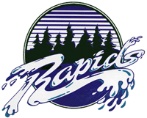 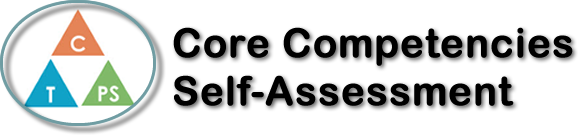 Name: Joel Thirsk Date:  Feb, 17th 2020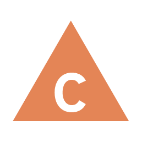 How does the artifact you selected demonstrate strengths & growth in the communication competency?In what ways might you further develop your communication competency?Self-ReflectionDescribe how the artifact you selected shows your strengths & growth in specific core competencies. The prompt questions on the left - or other self-assessment activities you may have done - may guide your reflection process.How has this unit impacted your creative and critical thinking and communication skills?This unit has helped me in my communication skills because I would have to communicate to my partner certain questions so we could collaborate our ideas and thoughts on how to solve certain equations. My creative and critical thinking skills have also been affected positively because during all homework, quizzes, tests, and even partner collaboration during class, I would have to use my creative and critical thinking skills to problem solve and figure out how to solve equations. I think critical thinking is the core competency that was used the most during this unit, as math requires constant thinking and problem solving in order to demonstrate my learning, and figuring out the answer. 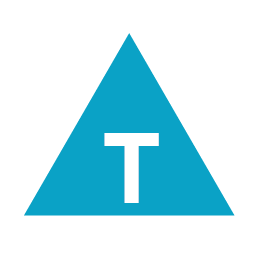 How does the artifact you selected demonstrate strengths & growth in the thinking competencies?In what ways might you further develop your thinking competencies?Self-ReflectionDescribe how the artifact you selected shows your strengths & growth in specific core competencies. The prompt questions on the left - or other self-assessment activities you may have done - may guide your reflection process.How has this unit impacted your creative and critical thinking and communication skills?This unit has helped me in my communication skills because I would have to communicate to my partner certain questions so we could collaborate our ideas and thoughts on how to solve certain equations. My creative and critical thinking skills have also been affected positively because during all homework, quizzes, tests, and even partner collaboration during class, I would have to use my creative and critical thinking skills to problem solve and figure out how to solve equations. I think critical thinking is the core competency that was used the most during this unit, as math requires constant thinking and problem solving in order to demonstrate my learning, and figuring out the answer. 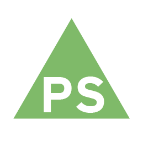 How does the artifact you selected demonstrate strengths & growth in the personal & social competencies?In what ways might you further develop your personal & social competencies?Self-ReflectionDescribe how the artifact you selected shows your strengths & growth in specific core competencies. The prompt questions on the left - or other self-assessment activities you may have done - may guide your reflection process.How has this unit impacted your creative and critical thinking and communication skills?This unit has helped me in my communication skills because I would have to communicate to my partner certain questions so we could collaborate our ideas and thoughts on how to solve certain equations. My creative and critical thinking skills have also been affected positively because during all homework, quizzes, tests, and even partner collaboration during class, I would have to use my creative and critical thinking skills to problem solve and figure out how to solve equations. I think critical thinking is the core competency that was used the most during this unit, as math requires constant thinking and problem solving in order to demonstrate my learning, and figuring out the answer. 